JUDUL DALAM BAHASA INDONESIA DITULIS SINGKAT, JELAS, DAN MENGGAMBARKAN ISI ARTIKEL(TIDAK LEBIH DARI 15 KATA) (TIMES NEW ROMAN 14 PT, BOLD, CENTER)Penulis 11, Penulis 22, Penulis 331Instansi penulis 1, kota2Instansi penulis 2, kota3Instansi penulis 3, kotaCatatan: Jika penulis berasal dari instansi yang sama maka tulis salah satuemail@address.com (hanya penulis 1)Abstrak:	Abstrak dan kata kunci ditulis dalam bahasa Indonesia, tidak lebih dari 300 kata terdiri dari 1 paragraf, menggambarkan esensi isi keseluruhan tulisan meliputi latar belakang (isu-isu pokok), tujuan penelitian, metode penelitian, hasil penelitian, dan kesimpulan. Ditulis dengan huruf Times New Roman 10 pt, spasi tunggalKata Kunci: memuat karakteristik permasalahan, terdiri dari maksimal dua kata per kata kunci, maksimal lima kata kunciPENDAHULUAN [Times New Roman 11 pt] Pendahuluan memuat latar belakang, rumusan masalah, telaah pustaka, tujuan, dan manfaat penelitian sesuai dengan tema. Kemukakan permasalahan dengan kalimat yang ringkas, mudah dipahami dan tidak bias dalam paragraf yang terintegrasi, panjang 15-20% dari total panjang keseluruhan artikel. Pendahuluan ditulis dengan bahasa dan istilah yang baku dan sesuai dengan kaidah penulisan dalam ejaan Bahasa Indonesia yang disempurnakan.PENDEKATAN & METODE PENELITIAN (jika hasil penelitian)Metode penelitian berisi paparan dalam bentuk paragraf yang berisi waktu dan tempat penelitian, rancangan, bahan/subyek penelitian, prosedur/teknik pengumpulan data, instrumen, dan teknik analisis data serta hal-hal lain yang berkaitan dengan cara penelitian, dengan panjang artikel 10-15% dari total panjang artikel. Rancangan penelitian dapat dibuat sub-judul sesuai kebutuhan seperti subjek penelitian, alat dan bahan (jika perlu), metode dan desain penelitian, teknik pengumpulan data, serta analisis dan interpretasi data. HASIL DAN PEMBAHASANHasil penelitian dan pembahasan berisi hasil analisis yang merupakan jawaban dari pertanyaan/permasalahan penelitian. Pada bagian pembahasan menekankan pada hubungan antara interpretasi hasil dengan teori yang digunakan. Panjang bagian hasil dan pembahasan adalah 40-60% total panjang artikel. Apabila diperlukan, penjelasan hasil penelitian dan pembahasannya dapat disusun dalam sub-bab yang terpisah dengan penulisan sebagai berikut.Hasil  dan Pembahasan 1 atau Pengembangan Gagasan 1Hasil  dan pembahasan 1 atau pengembangan gagasan 1 dapat diuraikan disini. Hasil  dan pembahasan 1 atau pengembangan gagasan 1 dapat diuraikan disini.Hasil dan Pembahasan 2 atau Pengembangan Gagasan 2dstTabel 1. Judul Tabel [Times New Roman 11 pt]Gambar 1. Judul Gambar/Ilustrasi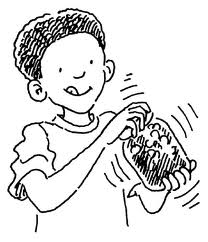 Sumber:SIMPULANSimpulan dipaparkan dalam bentuk paragraf temuan-temuan penelitian yang merupakan jawaban dari rumusan masalah. DAFTAR PUSTAKADaftar pustaka berisi sumber-sumber yang digunakan sebagai rujukan dalam penelitian. Sumber rujukan minimal 80% dari pustaka terbitan 10 tahun terakhir. Referensi yang digunakan merupakan sumber primer berupa artikel yang ada dalam jurnal ilmiah atau laporan penelitian (skripsi, tesis, disertasi). Kaidah penulisan daftar pustaka mengikuti kaidah APA. Untuk sitasi buku:Author, A.A. (Tahun Terbit). Judul Buku. Kota Penerbit: Penerbit. Untuk sitasi buku online (e-book)Author, A.A. (Tahun Terbit). Judul Buku [E-Reader Version]. Diakses dari http://xxx atau DOI:Untuk sitasi artikel majalah:Author, A.A. (Tahun, Bulan Terbit). Judul Artikel. Nama Majalah. Volume(Issue), pp.-pp.Untuk sitasi website:Author, A.A. (Tahun, Bulan Publikasi). Judul Artikel. Diakses dari http://xxx Untuk sitasi website tanpa pengarang:Judul artikel. (Tahun, Bulan Publikasi). Diakses dari http://xxx Untuk sitasi jurnal cetak:Author, A.A. (Tahun Terbit). Judul Artikel. Nama Jurnal. Volume(Nomor), pp.-pp.Untuk sitasi artikel jurnal online:Author, A.A. (Tahun Terbit). Judul Artikel. Nama Jurnal, Volume(Nomor), pp.-pp. DOI:XX.XXX atau Diakses dari http://xx Untuk sitasi dari slide power point:Author, A.A. (Tahun). Judul presentasi[file format]. Diakses dari http://xxxNoAbcdEfghi